China University of Petroleum (East China)No. 66, Changjiang West Road, Huangdao DistrictQingdao, Shandong Province, China, 266580Subject: Visa letter for participation in InterPore2024 conferenceDate: 19 March 2024TO WHOM IT MAY CONCERNHereby, we confirm that , born on , with passport number  issued on  and expiring on  is invited to participate in the 16th InterPore Annual Meeting (InterPore2024) to be held 13 – 16 May 2024 in Qingdao, China, and to present the accepted abstract entitled .All financial obligations involved in participating in this conference are due to the participant.The InterPore2024 conference is organized by the International Society for Porous Media (InterPore.org) in collaboration with China University of Petroleum (East China). InterPore is a non-profit scientific organization aiming at advancing and disseminating knowledge regarding the understanding and modelling of natural and industrial porous media systems.Sincerely,Prof. Jun Yao, Local Organizing Committee ChairDirector of the Center of Multiphase Flow in Porous MediaChina University of Petroleum (East China)Phone number: 086-15105328872
E-Mail: yaojun@upc.edu.cnwww.interpore.org/2024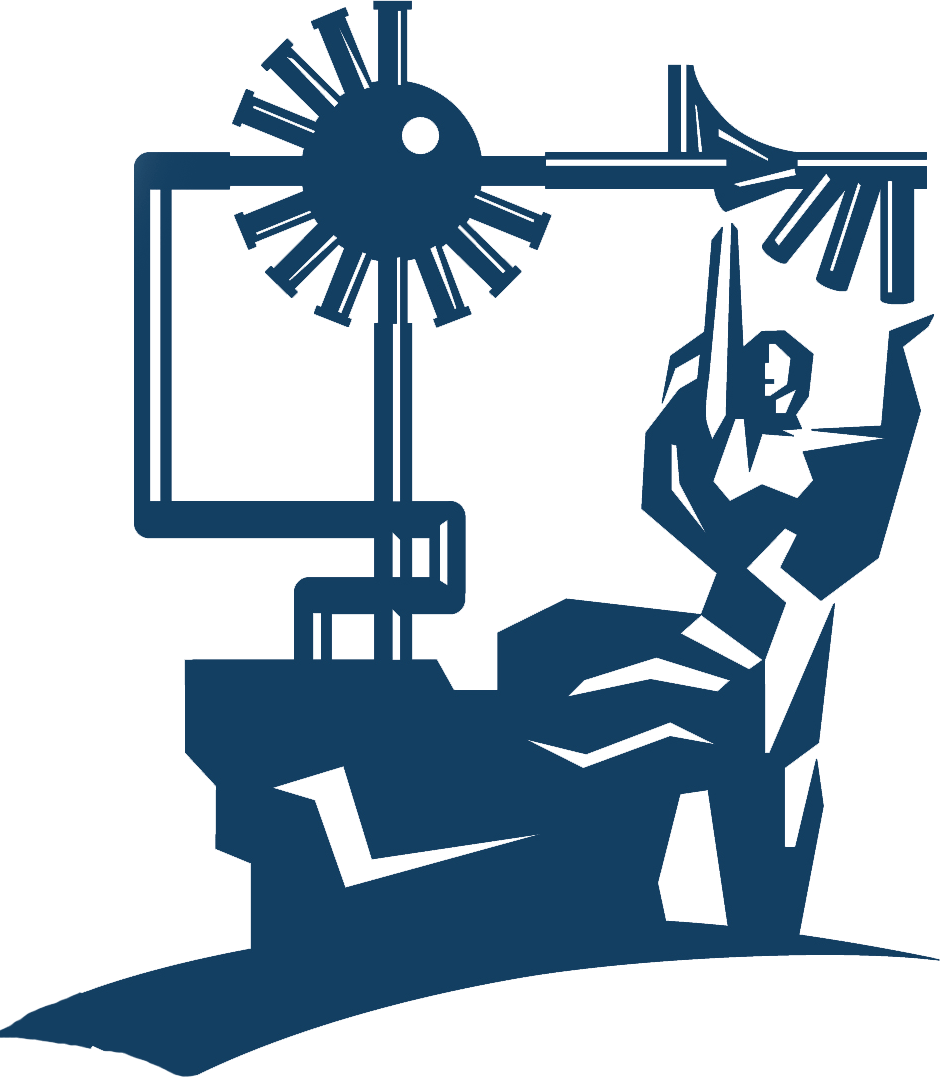 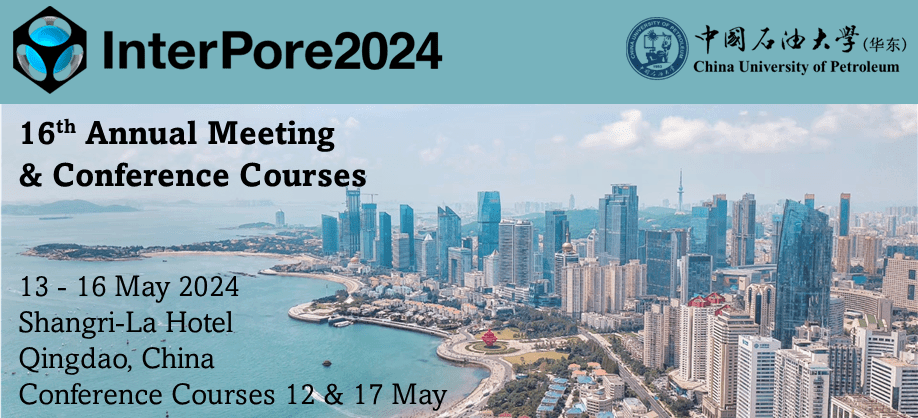 